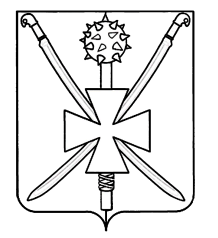 СоветАтаманского сельского поселенияПавловского районаРЕШЕНИЕот 08.12.2022		   	                                                                           № 60/168          ст-ца АтаманскаяОб утверждении Положения о бюджетном процессе в Атаманском сельском поселении Павловского района          В соответствии с Бюджетным кодексом Российской Федерации (в редакции Федерального закона от 01 июля 2021 года № 244-ФЗ, от 01 июля 2021 года № 251-ФЗ), отдельными положениями закона Краснодарского края от 4 февраля 2002 года № 437-КЗ «О бюджетном процессе в Краснодарском крае» (с дополнениями и изменениями), в целях совершенствования правового регулирования бюджетного процесса в сельском поселении Совет Атаманского сельского поселения Павловского района р е ш и л:          1. Утвердить Положение о бюджетном процессе в Атаманском сельском поселении Павловского района (прилагается).          2. Признать утратившим силу решение Совета Атаманского сельского поселения Павловского района от 15 марта 2018 года № 58/177 «Об утверждении Положения о бюджетном процессе в Атаманском сельском поселении Павловского района».          3. Разместить настоящее постановление на официальном сайте администрации Атаманского сельского поселения Павловского района www.atamanskoesp.ru., обнародовать в местах для обнародования муниципальных правовых актов.          4. Контроль за исполнением данного решения возложить на постоянную комиссию по финансам, бюджету, налогам и инвестиционной политике (Пуховский).          5.  Решение вступает в силу со дня его официального обнародования.Исполняющий обязанности главы Атаманского сельского поселенияПавловского района                                                                               С.М. Пронько